       Projekt współfinansowany z Narodowego Funduszu Rewaloryzacji Zabytków Krakowa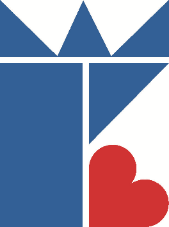 Załącznik nr 3 do SWZWYKONAWCA LUB WYKONAWCY WSPÓLNIE UBIEGAJĄCY SIĘ O UDZIELENIE ZAMÓWIENIA ……………………………………………………………………………………………………………(nazwa albo imię i nazwisko, siedziba albo miejsce zamieszkania, jeżeli jest miejscem wykonywania działalności wykonawcy lub nazwy albo imiona i nazwiska, siedziby albo miejsca zamieszkania, jeżeli są miejscami wykonywania działalności wykonawców)NIP: ……………………………………………….Osoba/osoby do kontaktu z Zamawiającym:………………………………………………………………………………………………..………… Adres poczty elektronicznej (e-mail): ……………………………………………………………………………..…………. Adres skrzynki ePUAP, na którym prowadzona będzie korespondencja związana z postępowaniem: ……………………………………………………………………………………………………………Numer telefonu: ……………………………………………………………………………..…………. FORMULARZ OFERTYDziałając w imieniu i na rzecz wykonawcy/wykonawców wspólnie ubiegających się o udzielenie zamówienia, w postępowaniu o udzielenie zamówienia publicznego na „Wymiana pokrycia stropodachu koszar piechoty Fortu 39 OLSZANICA – ul. Ireny Kosmowskiej 12 Kraków”, prowadzonym przez Zamawiającego - Młodzieżowy Dom Kultury „Dom Harcerza”, oświadczam/oświadczamy, że za wykonanie zamówienia oferuję/oferujemy cenę ………………………………… PLN (słownie: ………………………………… złotych), w tym: 1) cena netto …………………………………….…………… PLN (słownie: ……………………………. złotych); 2) kwota podatku VAT …………………………… PLN (słownie: ……………………………. złotych); 3) stawka podatku VAT …………… % (słownie: ……………………………. procent);W celu dokonania oceny oferty oferuję:okres gwarancji wynoszący ………………… miesięcy.termin wykonania zamówienia Oświadczam, że przedmiot zamówienia publicznego wykonawca wykona w terminie i zgodnie z warunkami określonymi w dokumentach zamówienia.Oświadczam, że wykonawca zna treść SWZ i jest związany niniejszą ofertą do dnia określonego w SWZ.Oświadczam, że w razie wybrania oferty wykonawcy, jako najkorzystniejszej oferty, wykonawca zobowiązuje się do podpisania umowy na warunkach zawartych we wzorze umowy stanowiącym integralną część treści SWZ oraz w miejscu i terminie określonym przez Zamawiającego.Zamawiający żąda wskazania przez wykonawcę, w ofercie, części zamówienia, których wykonanie zamierza powierzyć podwykonawcom, oraz podania nazw ewentualnych podwykonawców, jeżeli są już znani.Na podstawie art. 225 Pzp oświadczam, że wybór oferty: Numer rachunku bankowego wykonawcy, na który należy dokonać zwrotu wadium wniesionego w pieniądzu: …………………………………………………………………………………………………Zgodnie z art. 18 ust. 3 Pzp wykonawca zastrzega, że następujące informacje stanowią tajemnicę przedsiębiorstwa w rozumieniu przepisów z dnia 16 kwietnia 1993 r. o zwalczaniu nieuczciwej konkurencji (Dz. U. z 2019 r. poz. 1010 i 1649): 1)……………………………………………………………………………………………… 2)…………………………………………………………………………………………………Oświadczam, że wykonawca jest: Wskazanie danych umożliwiających dostęp do wymaganych w postępowaniu podmiotowych środków dowodowych, które zamawiający może uzyskać za pomocą bezpłatnych i ogólnodostępnych baz danych, w szczególności rejestrów publicznych w rozumieniu ustawy z dnia 17 lutego 2005 r. o informatyzacji działalności podmiotów realizujących zadania publiczne (Dz.U. z 2021r. poz. 670) (np. NIP, REGON, numer KRS): ……………………./dokument podpisany kwalifikowanym podpisem elektronicznym, podpisem zaufanym lub podpisem osobistym osoby/osób umocowanych do działania w imieniu wykonawcy/do 15.10.2022 r.do 10.10.2022 r.do 05.10.2022 r.do 30.09.2022 r.do 25.09.2022 r.Lp.Wskazanie części zamówienia, których wykonanie wykonawca zamierza powierzyć podwykonawcomNazwy podwykonawców, jeżeli są już znaninie będzie prowadzić do powstania u zamawiającego obowiązku podatkowegobędzie prowadzić do powstania u zamawiającego obowiązku podatkowego:wskazuję wartość roboty budowlanej objętej obowiązkiem podatkowym zamawiającego, bez kwoty podatku od towarów i usług VAT: ………………………………………………………………………………………;wskazuję stawkę podatku od towarów i usług VAT, która zgodnie z wiedzą wykonawcy, będzie miała zastosowanie: ……………………………………….mikroprzedsiębiorcą małym przedsiębiorcą średnim przedsiębiorcą jednoosobową działalnością gospodarcząosobą fizyczną nieprowadzącą działalności gospodarczejInny rodzaj